I Will Follow You Into The DarkBenjamin Gibbard 2005 (as recorded by Death Cab for Cutie)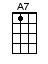 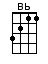 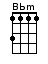 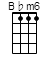 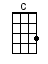 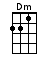 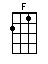 INTRO:  / 1 2 / 1 2INSTRUMENTAL CHORUS:If [Dm] heaven and hell de-[F]cideThat they [Bb] both are satis-[F]fiedIl-[Dm]luminate the [F] NOs on their [C] vacancy [C] signsIf [Dm] there's no one be-[F]side youWhen your [A7] soul em-[Dm]barksThen [Bb] I’ll follow [Bbm] you into the dark [F] / [F] /[F] Love of mine [F]Someday [Dm] you will die [Dm]But I'll be [Bb] close behind [Bb]I'll follow [F] you into the [C] darkNo [F] blinding light [F]Or tunnels to [Dm] gates of white [Dm]Just our hands [Bb] clasped so tight [Bb]Waiting [F] for the hint of a [C] sparkCHORUS:If [Dm] heaven and hell de-[F]cideThat they [Bb] both are satis-[F]fiedIl-[Dm]luminate the [F] NOs on their [C] vacancy signsIf [Dm] there's no one be-[F]side youWhen your [A7] soul em-[Dm]barksThen [Bb] I’ll follow [Bbm] you into the dark [F] / [F] /[F] Catholic school [F]As vicious as [Dm] Roman rule [Dm]I got my [Bb] knuckles bruised [Bb]By a [F] lady in [C] blackAnd I [F] held my tongue [F]As she [Dm] told me son [Dm]Fear is the [Bb] heart of love [Bb]So I [F] never went [C] backCHORUS:If [Dm] heaven and hell de-[F]cideThat they [Bb] both are satis-[F]fiedIl-[Dm]luminate the [F] NOs on their [C] vacancy signsIf [Dm] there's no one be-[F]side youWhen your [A7] soul em-[Dm]barksThen [Bb] I’ll follow [Bbm] you into the dark [F] / [F] /[F] You and me [F]Have seen every-[Dm]thing to see [Dm]From Bangkok to [Bb] Calgary [Bb]And the [F] soles of your [C] shoesAre [F] all worn down [F]The time for [Dm] sleep is now [Dm]It's nothing to [Bb] cry about [Bb]‘Cause we'll [F] hold each other [C] soonIn the [Dm] blackest of [Bb] rooms [Bb] / [Bb] / [Bb]CHORUS:If [Dm] heaven and hell de-[F]cideThat they [Bb] both are satis-[F]fiedIl-[Dm]luminate the [F] NOs on their [C] vacancy signsIf [Dm] there's no one be-[F]side youWhen your [A7] soul em-[Dm]barksThen [Bb] I’ll follow [Bbm] you into the dark [F] / [Dm] /Then [Bb] I’ll follow [Bbm6] you into the dark [F]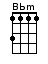 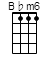 www.bytownukulele.ca